Registration Form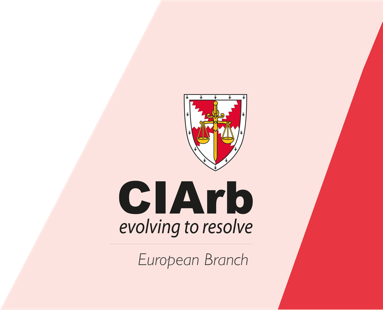 
Module 1: Law Practice and Procedure
of International Arbitration 

19.09.2020
Paris, FranceOrganised and managed by: CIArb European Branch
Name: Surname:Date of birth:Company/organisation:Address:City:Postal code:Mobile:Email:Participation fee Euro € 500 shall be paid before 10 September 2020 by Bank Transfer to the following account: Beneficiary: CIArb European Branch (Euro)Bank: HSBC Address: City of London Corporate Centre, 165 Fleet Street, London, EC4A 2DY        IBAN: GB85HBUK40127677299633 Swift / BIC: HBUKGB4B(Please inform the Bank that you will pay all charges)Once completed, please return this form to chris@chinnarbitration.com.